Муниципальное образование «Приамурское городское поселение»Смидовичского муниципального районаЕврейской автономной областиАДМИНИСТРАЦИЯ ГОРОДСКОГО ПОСЕЛЕНИЯ ПОСТАНОВЛЕНИЕот 12 августа 2016 № 719О внесении изменений в Схему теплоснабжения Приамурского городского поселения Смидовичского муниципального района Еврейской автономной области, утвержденную постановлением администрации городского поселения от 03.02.2015 года № 22В соответствии с Федеральным законом от  27.07.2010 г. № 190-ФЗ «О теплоснабжении», постановлением Правительства  РФ от 22.02.2012 г. № 154 «О требованиях к схемам теплоснабжения, порядку их разработки и утверждения», по результатам публичных слушаний от 30.01.2015 г., с целью актуализации утвержденной схемы теплоснабжения Приамурского городского поселения,  администрация городского поселенияПОСТАНОВЛЯЕТ:1. Внести в схему теплоснабжения Приамурского городского поселения Смидовичского муниципального района Еврейской автономной области, утвержденную постановлением администрации городского поселения от 03.02.2015 года № 22 в форме Приложения 1 к постановлению   следующие изменения:1.1. Приложение 1 изложить в новой редакции согласно Приложения 1 к настоящему постановлению.2. Опубликовать настоящее постановление в информационном бюллетене «Приамурский вестник» и на официальном сайте администрации городского поселения  www.priamgorpos.eao.ru.3. Настоящее постановление вступает в силу после дня его официального опубликования.Глава администрациигородского поселения                                                                     С.В. ГлущенкоСХЕМА ТЕПЛОСНАБЖЕНИЯПРИАМУРСКОГО  ГОРОДСКОГО ПОСЕЛЕНИЯ СМИДОВИЧСКОГО МУНИЦИПАЛЬНОГО РАЙОНА ЕВРЕЙСКОЙ АВТОНОМНОЙ ОБЛАСТИ Российская Федерацияг. Биробиджан2014г. Приложение к постановлению администрации Приамурское городского поселения №  790    от 12.08.2016 г. Настоящее приложение устанавливает требования к составу схем теплоснабжения поселений, (далее - схемы теплоснабжения), разрабатываемых в целях удовлетворения спроса на тепловую энергию (мощность) и теплоноситель, обеспечения надежного теплоснабжения наиболее экономичным способом при минимальном воздействии на окружающую среду, а также экономического стимулирования развития систем теплоснабжения и внедрения энергосберегающих технологий.Используемые в настоящем приложении понятия означают следующее:а)	"зона действия системы теплоснабжения" - территория поселения, границы которой устанавливаются по наиболее удаленным точкам подключения потребителей к тепловым сетям, входящим в систему теплоснабжения;б)	"зона действия источника тепловой энергии" – территория поселения, границы которой устанавливаются закрытыми секционирующими задвижками тепловой сети системы теплоснабжения;в)	"установленная мощность источника тепловой энергии" – сумма номинальных тепловых мощностей всего принятого по акту ввода в эксплуатацию оборудования, предназначенного для отпуска тепловой энергии потребителям на собственные и хозяйственные нужды;г)	"располагаемая мощность источника тепловой энергии" - величина, равная установленной мощности источника тепловой энергии за вычетом объемов мощности, не реализуемой по техническим причинам, в том числе по причине снижения тепловой мощности оборудования в результате эксплуатации на продленном техническом ресурсе;д)	"мощность источника тепловой энергии нетто" - величина, равная располагаемой мощности источника тепловой энергии за вычетом тепловой нагрузки на собственные и хозяйственные нужды;е)	"тепло сетевые объекты" - объекты, входящие в состав тепловой сети и обеспечивающие передачу тепловой энергии от источника тепловой энергии до тепло потребляющих установок потребителей тепловой энергии;ж)	"элемент территориального деления" - территория поселения, установленная по границам административно-территориальных единиц;з)	"расчетный элемент территориального деления" – территория поселения, принятая для целей разработки схемы теплоснабжения в неизменяемых границах на весь срок действия схемы теплоснабжения.Схема теплоснабжения состоит из разделов, разрабатываемых в соответствии с Постановление Правительства РФ от 22 Февраля . № 154 "О требованиях к схемам теплоснабжения, порядку их разработки и утверждения".СОДЕРЖАНИЕОБЩИЕ ПОЛОЖЕНИЯ Основанием для разработки схемы теплоснабжения Приамурского городского поселения Смидовичского муниципального района Еврейской автономной области является:- Федеральный закон от 27.07.2010 года № 190 -ФЗ «О  теплоснабжении»;- Федеральный закон от 23.11.2009 г. № 261-ФЗ «Об энергосбережении и о повышении энергетической эффективности и о внесении изменений и дополнений в отдельные акты Российской федерации»;- Федеральный закон от 30.12.2004г. № 210-ФЗ «Об основах регулирования тарифов организаций коммунального комплекса (с изменениями);- Постановление  Правительства РФ от 22 Февраля . N 154 "О требованиях к схемам теплоснабжения, порядку их разработки и утверждения"Схема теплоснабжения поселения — документ, содержащий материалы по обоснованию эффективного и безопасного функционирования системы теплоснабжения, ее развития с учетом правового регулирования в области энергосбережения и повышения энергетической эффективности.Теплоснабжающая организация определяется схемой теплоснабжения.Мероприятия по развитию системы теплоснабжения, предусмотренные настоящей схемой, включаются в инвестиционную программу теплоснабжающей организации и, как следствие, могут быть включены в соответствующий тариф организации коммунального комплекса.Основные цели и задачи схемы теплоснабжения:- определить возможность подключения к сетям теплоснабжения объекта капитального строительства и организации, обязанной при наличии технической возможности произвести такое подключение;- повышение надежности работы систем теплоснабжения в соответствии с нормативными требованиями;- минимизация затрат на теплоснабжение в расчете на каждого потребителя в долгосрочной перспективе;- обеспечение жителей  Приамурского городского поселения тепловой энергией;- строительство новых объектов производственного и другого назначения, используемых в сфере теплоснабжения муниципального образования Приамурское городское поселение;- улучшение качества жизни за последнее десятилетие обусловливает необходимость соответствующего развития коммунальной инфраструктуры существующих объектов;- соблюдение баланса экономических интересов теплоснабжающих организаций и интересов потребителей;- установление ответственности субъектов теплоснабжения за надежное и качественное теплоснабжение потребителей;- перевод источников централизованных теплоснабжения с твердого топлива на газ.- обеспечение безопасности системы теплоснабжения.Сроки и этапы реализации программыПрограмма будет реализована в период с  2016 по 2025 годы.                                                  В проекте выделяются 2 этапа, на каждом из которых планируется реконструкция и строительство  новых производственных мощностей коммунальной инфраструктуры.Первый этап:  2016-2020 годы (ежегодное планирование).Второй этап:  2021-2025 годы (пятилетнее планирование).Финансовые ресурсы, необходимые для реализации программыОбщий объем финансирования программы составляет   60 125  тыс. руб. Финансирование мероприятий планируется проводить за счет получаемой прибыли муниципального предприятия коммунального хозяйства, в части установления надбавки к ценам (тарифам) для потребителей, платы за подключение к инженерным системам теплоснабжения, за счет средств населения при внедрении поквартирного отопления и за счет внебюджетных средств.Контроль исполнения инвестиционной программыОперативный контроль осуществляет Глава администрации Приамурского городского поселения Смидовичского муниципального района  Еврейской автономной области.Основные термины и понятияЗона действия системы теплоснабжения – территория поселения или ее часть, границы которой устанавливаются по наиболее удаленным точкам подключения потребителей к тепловым сетям, входящим в систему теплоснабженияЗона действия источника тепловой энергии - территория поселения  или ее часть, границы которой устанавливаются закрытыми секционирующими задвижками тепловой сети системы теплоснабжения.Установленная мощность источника тепловой энергии – сумма номинальных тепловых мощностей всего принятого по акту ввода в эксплуатацию оборудования, предназначенного для отпуска тепловой энергии потребителям, на собственные и хозяйственные нужды.Располагаемая мощность источника тепловой энергии -  величина, равная установленной мощности источника тепловой энергии за вычетом  объемов мощности, не реализуемой по техническим причинам, в том числе по причине снижения тепловой мощности в результате эксплуатации на продленном техническом ресурсе (снижение параметров пара, отсутствие рециркуляции в пиковых водогрейных котлах и др.).Мощность источника тепловой энергии нетто – величина равная располагаемой мощности источника тепловой энергии за вычетом тепловой нагрузки на собственные и хозяйственные нужды.Тепло сетевые объекты -  объекты,  входящие в состав тепловой сети и обеспечивающие передачу тепловой энергии от источника тепловой энергии до тепло потребляющих установок потребителей тепловой энергии.Элемент территориального деления – территория поселения, городского округа или ее часть, установленная по границам административно-территориальных единиц.Расчетный элемент территориального деления - территория поселения или ее часть, принятая для целей разработки схемы теплоснабжения в неизменных границах на весь срок действия схемы теплоснабжения.ВВЕДЕНИЕОбъектом исследования является система теплоснабжения централизованной зоны теплоснабжения Приамурского городского поселения Смидовичского муниципального района Еврейской автономной области.Цель работы - разработка оптимальных вариантов развития системы теплоснабжения Приамурского городского поселения по критериям: качества, надежности теплоснабжения и экономической эффективности. Разработанная программа мероприятий по результатам оптимизации режимов работы системы теплоснабжения, должна стать базовым документом, определяющим стратегию и единую техническую политику перспективного развития системы теплоснабжения Муниципального образования.Проектирование систем теплоснабжения поселков представляет собой комплексную проблему, от правильного решения которой во многом зависят масштабы необходимых капитальных вложений в эти системы. Прогноз спроса на тепловую энергию основан на прогнозировании развития поселка, в первую очередь его градостроительной деятельности, определённой генеральным планом на период до 2025 года.Схемы разрабатываются на основе анализа фактических тепловых нагрузок потребителей с учётом перспективного развития на 9 лет, структуры топливного баланса региона, оценки состояния существующих источников тепла и тепловых сетей и возможности их дальнейшего использования, рассмотрения вопросов надёжности, экономичности.Обоснование решений (рекомендаций) при разработке схемы теплоснабжения осуществляется на основе технико-экономического сопоставления вариантов развития системы теплоснабжения в целом и отдельных ее частей (локальных зон теплоснабжения) путем оценки их сравнительной эффективности по критерию минимума суммарных дисконтированных затрат.Основой для разработки и реализации схемы теплоснабжения Приамурского городского поселения Смидовичского района Еврейской Автономной  области до 2025 года, является Федеральный закон от 27 июля . № 190-ФЗ "О теплоснабжении" (Статья 23. Организация развития систем теплоснабжения поселений, городских округов), регулирующий всю систему взаимоотношений в теплоснабжении и направленный на обеспечение устойчивого и надёжного снабжения тепловой энергией потребителей. Постановление от 22 Февраля .N 154 "О требованиях к схемам теплоснабжения, порядку их разработки и утверждения"При проведении разработки использовались «Требования к схемам теплоснабжения» и «Требования к порядку разработки и утверждения схем теплоснабжения», предложенные к утверждению Правительству Российской Федерации в соответствии с частью 1 статьи 4 Федерального закона «О теплоснабжении», РД-10-ВЭП «Методические основы разработки схем теплоснабжения поселений и промышленных узлов РФ», введённый с 22.05.2006 года, а также результаты проведенных ранее энергетических обследований и разработки энергетических характеристик, данные отраслевой статистической отчётности.В качестве исходной информации при выполнении работы использованы материалы, предоставленные теплоснабжающей организацией ООО «Компания «Ацтэка» и Администрацией Приамурского городского поселения. ОБЩАЯ ЧАСТЬ Глава №1. Характеристика территорииКраткие исторические сведения. В состав Приамурское городское поселение входит  пос. Приамурский, с. им. Тельмана, с административным центром - пос. Приамурский. Прежние названия до 1935 — Покровка, до 1958 — Молотово.          Пгт. Приамурский основан в 1896 году переселенцами, которые первоначально обосновались на болотистых и затопляемых территориях, а впоследствии освоили высокий берег Старотунгуской протоки, как более привлекательный для проживания.Уже в 1900 году в селении проживало 80 человек. К 1911 году в посёлок приехало ещё около 40 семей. 	С 1911 по 1912 года проходило строительство завода, после предварительного опробования, завод был пущен в работу. Этот год считается датой образования Приамурского лесозавода.Жители в летний период занимались рыбной ловлей, в зимнее время - заготавливали дрова для г. Хабаровска и для Амурского пароходства. В 1908 – 1909 годах стали заготавливать лес подрядчикам, лиственницу для строительства. Рабочий поселок Приамурский был основан в 1896 году на седьмом километре шоссейной дороги. По названию посёлка существует несколько версий. 	Каким были быт и жизнь первых поселенцев? Жители занимались в летний период рыбной ловлей. Зимой жители Приамурский заготавливали дрова для г. Хабаровска и для Амурского пароходства. В 1908 - 1909 годах стали заготавливать лес подрядчикам Иванову и Рогальскому. Заготавливали только лиственницу для строительства.В 1914 - 1915 годах в деревне было более 60 индивидуальных домов, было три улицы, названий у которых в то время не было. Одна из улиц расположилась вдоль берега залива в плотную примыкала к лесозаводу. Две другие улицы были на месте теперешних улиц. Эти улицы не были сплошными застройками, дома стояли больше в одиночку или "кучками" по 2 - 4 дома. Что-бы попасть из одного дома в другой, нужно было пройти лес, кустарник и даже кочковатые болотистые распадки. А во время весеннего распутья, трудно было пройти к рядом живущему соседу. 	Границы населенного пункта пгт. Приамурский установлены в соответствии с приказом № 23 от 14.07.2008 г. Еврейской автономной области "Об утверждении границ и территорий населенных пунктов и сельских поселений муниципального образования "Смидовичский район". Граница Приамурского городского поселения проходит от по границе Хабаровского края и ЕАО, затем через протоку Осиновая, в точке с прямоугольными координатами (далее - п.к.) X 5376475 Y 5353809 выходит на грунтовую дорогу и идет по ней.Расстояние по железной и автомобильной дороге до районного центра посёлка Смидович равно . Расстояние до областного центра города Биробиджан  — . Расстояние по железной дороге до станции Хабаровск Ι— , по автодороге до центральной части города Хабаровск — .1.2.Экономико-географическое положение и факторы развитияТаблица 1. Общие сведения о поселенииЗаконы Еврейской автономной области от 02.11.2004 № 338-ОЗ «О границах и статусе городских, сельских поселений в составе Смидовичского муниципального района» определен статус Приамурского городского поселения в составе пос. Приамурский, от 20.07.2011 г. № 982-ОЗ «Об административно- территориальном устройстве Еврейской автономной области».Климат     	Климат на территории поселения летом относится к муссонной климатической области, зимой - к континентальной.    Зима малоснежная и холодная, лето теплое и влажное. Количество осадков составляет  в зимний период и  в летний период. По количеству осадков район менее увлажнен по сравнению с другими районами области. Основное количество осадков приходится зимой на ноябрь () и летом на август (). Максимальная температура до     +40°С в июне и –33°С в январе. 	Характерной чертой климата при смене муссонов является изменение направлений преобладающих ветров по сезонам года практически на противоположные, поэтому основное направление ветра западное и юго-западное в летний период и восточное, северо-восточное и частично юго-западное зимой.    Зима в районе начинается, как правило, с конца октября - начала ноября и длится до конца марта. Зимой наблюдается самая высокая повторяемость штилей – до 30% от общего числа наблюдений. В среднем за зиму наблюдается до 12 дней с метелью.     Весна начинается с конца марта и длится до начала июня. В конце зимы и весной ветер и значительное количество солнечной инсоляции вызывают испарение итак незначительного снежного покрова. Большая часть снежного покрова исчезает до начала оттаивания почвы, почти не образуя талой воды.     Весной наблюдаются значительные колебания от 25-30°С до –20°С. Относительная влажность в дневные часы отмечается менее 30%, что способствует развитию атмосферной засухи.      Лето на территории района практически совпадает с календарными сроками и делится на две половины сезона. Первая половина лета сравнительно сухая. Во второй половине за счет усиления циклонической активности возрастает роль южных циклонов и тропических тайфунов, приносящих теплую дождливую погоду. Дожди носят затяжной характер. Выпадают в основном в виде ливней, сопровождаемых грозами и градом. Нередко наблюдаются опасные дожди до 50 мм/сутки. Характерной особенностью муссонного климата является высокая относительная влажность.      Основными характерными признаками осени - понижение среднесуточной температуры ниже 15 °С, появление первых заморозков на почве. Первая половина осени теплая и солнечная. Во второй половине усиливается циклоническая деятельность, увеличивается повторяемость дней с сильным ветром. В конце октября - начале ноября наблюдается резкое похолодание.Вегетационный период составляет 170-175 дней.По климатическим условиям территория поселения имеет следующие характеристики:–	расчетная температура наружного воздуха – минус 31 °С (СНиП 23-01-99);–	вес снегового покрова   – 120 кг/м (СНиП 2.01.07-85);–	скоростной напор ветра – 38 кг/м2 (СНиП 2.01.07-85);  –	нормативная глубина промерзания грунтов – .По климатическим данным пгт. Приамурский относится к подрайону 1В первого климатического района (СНиП 23-01-99).    	Рельеф, инженерно-геологические       	Территория Приамурского городского поселения по физико-географическому районированию расположена в Средне амурской провинции.    По геоморфологическому районированию район относится к области впадин левобережья Приамурья.      В рельефе района отчетливо выражена одна из орографических частей – это Средне амурская низменность, которая отличается низкими, почти горизонтальными поверхностями и представляет собой крупную межгорную впадину сложного строения. Впадина сложена озерно-аллювиальными, песчано-суглинистыми толщами мощностью в пределах сотен метров. На севере территория посёлка ограничена рекой Тунгуской. Пойма реки изрезана многочисленными протоками. На ее поверхности получили развитие множество старинных озер, проток и болот. Инструментальные наблюдения подтвердили ранее высказанные специалистами предположения об унаследованном прогибании фундамента Средне амурской низменности. По данным нивелирования скорость прогибания составляет 1-5 мм/год.    В гидрогеологическом отношении поселок расположен в пределах Средне амурского артезианского бассейна в междуречье рек Тунгуски и Амура.По литологическому разрезу скважины №X- 5917 пгт. Приамурский (дата проходки .), поселок располагается на водоносном горизонте плиоцен-четвертичных  аллювиальных и озерно-аллювиальных отложений (NΙΙ-Qрr), представленные разнозернистыми песками, сверху перекрытыми суглинками (al QΙΙΙ-ΙV) в пределах Средне амурского артезианского бассейна.По фондовым данным бурения приведен литологический разрез: 0,8 -  – суглинок, al QΙΙΙ-ΙV;1,8 -  – песок разнозернистый, NΙΙ-Qрr;4,2 -  – песок разнозернистый с гравием, NΙΙ-Qрr;25 –  – песок мелкозернистый, NΙΙ-Qрr.В юго-восточной части поселка, на территории бывшего расположения запасного аэродрома, расположены запасы песка с большим содержанием кремния.  Добыча песка ведется в северной части посёлка – песчаные карьеры.     Основная часть поселка расположена на затопляемых участках, уровень подтопления которых, вероятностью один раз в сто лет, составляет . Также выделяются повышенные участки местности, условно пригодные для строительства.Глава №2. Характеристика системы теплоснабжения Приамурское городского поселения В Приамурском городском поселении теплоснабжение жилищного фонда и объектов инфраструктуры осуществляется как централизованно, (три котельных) так и с помощью индивидуальных источников тепла. Основным видом топлива индивидуальных источников являются дрова и уголь. Для централизованного теплоснабжения:Продолжительность отопительного периода: 211 суток;Средняя температура отопительного периода: -9,3°С. Таблица №2 – общая характеристика теплоснабжения Приамурского  городского поселения Рисунок №1 Месторасположение Приамурское городское поселениеОБОСНОВЫВАЮЩИЕ МАТЕРИАЛЫ К СХЕМЕ ТЕПЛОСНАБЖЕНИЯ Глава 1. Существующее положение в сфере производства, передачи и потребления тепловой энергии для целей теплоснабжения Приамурское городского поселения.В настоящее время централизованное теплоснабжение потребителей Приамурское городского поселения осуществляется от двух котельных, находящийся в оперативном управлении (установленная мощность 13,9 Гкал/час, располагаемая мощность 13,49 Гкал/час температурный график 95/70, схема теплоснабжения – двухтрубная.Таблица №21 -Характеристика тепловых сетей Тепловые сети от котельной с. им. ТельманаРасчетно-нормативный баланс тепловой энергииВсе тепловые сети подключены к собственным источникам тепловой энергии.Годовые тепловые потери всех тепловых сетей составляют 4689,23 Гкал/год.	Согласно Техническому заданию, расчет величины фактических потерь тепла производится в соответствии с «Методикой определения фактических потерь тепловой энергии через тепловую изоляцию трубопроводов водяных тепловых сетей систем централизованного теплоснабжения», утвержденной Департаментом государственного энергетического надзора Министерства энергетики Российской Федерации 20.02.2004 г. Данная методика позволяет определить потери тепловой энергии для всей тепловой сети, подключенной к единому источнику тепловой энергии. Определение фактических потерь тепловой энергии по отдельным участкам тепловой сети не проводится. Определение потерь тепловой энергии по данной методике предполагает наличие аттестованных узлов учета тепловой энергии на источнике тепловой энергии и у потребителей тепловой энергии. Количество потребителей, оснащенных приборами учета, должно быть не менее 20 % от общего количества потребителей данной тепловой сети. Теплом от котельной снабжаются объекты социальной сферы и население.Индивидуальные жилые дома отапливаются от внутридомовых источников тепла - печей. Основными видами топлива для них являются дрова и уголь.Таблица №4 – технические характеристики теплоснабжающей организации Часть 1. Источники тепловой энергииТаблица №5- Общее описание источников теплоснабженияКотельная №1 п. ПриамурскийКотельная  с. им. ТельманаТаблица №6 – показатели источников тепловой энергииИзмерительная часть по котлу №1 котельной п. Приамурский Объект контроля: Котельная п. ПриамурскийРежим работы: СезонныйМарка и номер котлоагрегата КВр – 1,5Вид сжигаемого топлива  каменный угольТемпература наружного воздуха  0С -5 Низшая теплота сгорания топлива  3150,10  ккал/кг (ккал/м3)Время проведения измерения (местное) 04:30 Газоанализатор: ДАГ-16Заводской номер ИГНД.413.423.001 ИЭДиапазон измерений О2  от 0 до20,9Диапазон измерений СО  0-30000 ррmДиапазон измерений NO 0-2000 ррmДиапазон измерений SO2  0-4000 ррmДиапазон измерений NO2 0-100_ ррmТемпература воздуха  -20 до +60Дифференциальное давление -20 до +20 гПаКонтактный термометр:  МЭС – 200А Диапазон измерений -40 до +85Погрешность ±0,5°СРазрешение     Инфракрасный термометр: тепловизорТип оборудования: FlukeЗаводской номер Ti 25Поле зрения 23°х17° Пространственное разрешение 2,5мрад Диафрагменное число Тепловая чувствительность / NETD 0,1°С при 30°С (100мК)Тип детектора Спектральный диапазон от 7,5 мкм до 14 мкмИК-разрешение 640х480Температурный диапазон -20°С  до 350°С Точность ±2°С или 2%Программное обеспечение Smart ViewРасходомер портативный:  ультрозвуковой расходомер с накладными датчиками Panametriks PT878 Диапазон измерений расходов Диапазон измерений скоростей  от 0,3 до 12,2 м/сДиапазон температур стенки трубы -200 до -260Погрешность 1%Разрешение ЖК  дисплей 240×200 пикселей с подсветкой    Допустимая толщина стенки трубы  от 1,3 до Таблица № 7- Замеры по работающему котлоагрегатуГРАФИКзависимости температуры теплоносителя от среднесуточной температуры наружного воздуха для котельнойЧасть 2. Зоны действия системы теплоснабженияНа территории Приамурского городского поселения действует три источника централизованного теплоснабжения. Описание зоны действия источника теплоснабжения с указанием адресной привязки и перечнем подключенных объектов приведено в табл. №8"Зона действия системы теплоснабжения" - территория поселения, границы которой устанавливаются по наиболее удаленным точкам подключения потребителей к тепловым сетям, входящим в систему теплоснабжения.Таблица №8- Зоны источников теплоснабженияВ число потребителей тепловой энергии, отапливаемых котельной, входят социально значимые учреждения:  школы, больница, жилые дома, администрация, дом культуры, водоочистные сооружения и др. Часть 3. Тепловые нагрузки потребителей тепловой энергии, групп потребителей тепловой энергии в зонах действия источников тепловой энергииПотребление тепловой энергии при расчетных температурах наружного воздуха может быть оценено на основе анализа тепловых нагрузок потребителей, установленных в договорах теплоснабжения, договорах на поддержание резервной мощности, в долгосрочных договорах теплоснабжения, цена которых определяется по соглашению сторон, и долгосрочных договорах теплоснабжения, в отношении которых установлен долгосрочный тариф, с разбивкой тепловых нагрузок на максимальное потребление тепловой энергии на отопление, вентиляцию, горячее водоснабжение и технологические нужды. Расчет тепловых нагрузок по источникам тепловой энергии Приамурского городского поселения приведен в Приложении 2.Результаты тепловых нагрузок по источникам тепловой энергии сведены в табл. 9Таблица №9 Структура отпуска тепловой энергииЧасть 4. Балансы тепловой мощности и тепловой нагрузки в зонах действия источников тепловой энергииБалансы установленной, располагаемой тепловой мощности, тепловой мощности нетто и тепловой нагрузки, включающие все расчетные элементы территориального деления.Таблица №10 - Баланс тепловой мощности котельных Часть 5. Балансы теплоносителяБалансы производительности водоподготовительных установок теплоносителя для тепловых сетей в зонах действия систем теплоснабжения и источников тепловой энергии приведены в табл. 11.Таблица №11 - Балансы теплоносителя 5) Хозяйственно-питьевые нужды			Котельная с. им. Тельмана	Часть 6. Топливные балансы источников тепловой энергии и система обеспечения топливомТопливный баланс источников тепловой энергии с указанием видов и количества основного топлива приведен в табл. 12.Таблица 12- Топливный баланс источников тепловой энергииДля контроля экономичности работы котельных и возможности сопоставления плановых показателей с отчетными, потребность в топливе и удельные расходы топлива представлены в расчете на выработку теплоты, отпускаемой с коллекторов котельной.Таблица 13 – Выработка и полезный отпускТаблица №14 - Структура потребления годовой тепловой энергии централизованного теплоснабжения 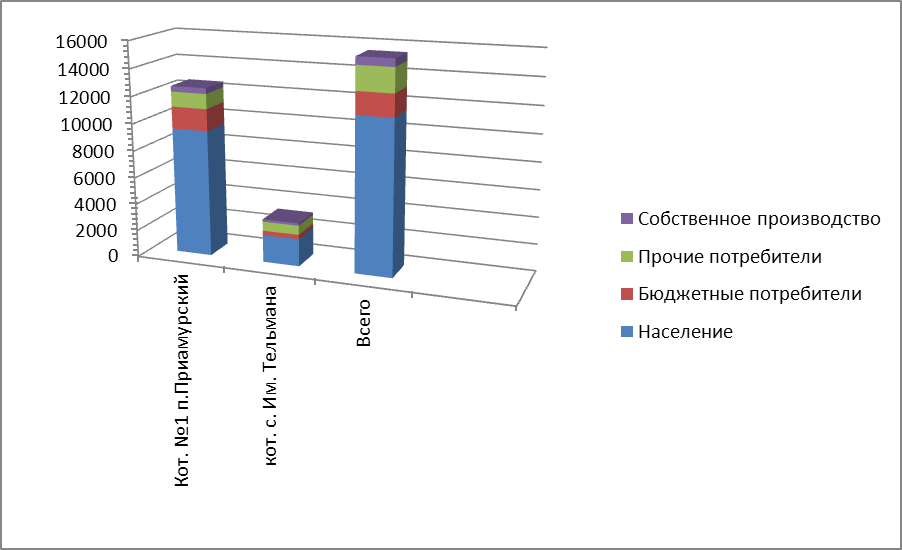 Рисунок 3 -  Структура потребления годовой тепловой энергии централизованного теплоснабжения Приамурского городского поселения  (Гкал)СХЕМА ТЕПЛОСНАБЖЕНИЯ Раздел 1. Показатели перспективного спроса на тепловую энергию (мощность) и теплоноситель в установленных границах территории поселения Радиус эффективного теплоснабжения - максимальное расстояние от тепло потребляющей установки до ближайшего источника тепловой энергии в системе теплоснабжения, при превышении которого подключение тепло потребляющей установки к данной системе теплоснабжения нецелесообразно по причине увеличения совокупных расходов в системе теплоснабжения.Радиус эффективного теплоснабжение в равной зависит, как от удаленности теплового потребителя от источника теплоснабжения, так и от величины тепловой нагрузки потребителя.Согласно проведенной оценке в радиус эффективного теплоснабжения котельных попадают участки застройки малоэтажного жилищного строительства, а также зданий общественного назначения п. Приамурский. Индивидуальный жилищный фонд п. Приамурский, подключать к централизованным сетям нецелесообразно, ввиду малой плотности распределения тепловой нагрузки и большой удаленностью от источника теплоснабжения. Общая централизованная нагрузка с учетом перспективы составит 4,99 Гкал/ч Гкал/ч, к 2025 году. Существующая котельная имеет резервные мощности, которые могут обеспечить тепловой энергией планируемую перспективу.Раздел 2. Перспективные балансы тепловой мощности источников тепловой энергии и тепловой нагрузки потребителей Проектная производительность водоподготовительных установок котельной в п. Приамурский по одноступенчатой схеме - от 0,5 до 1,0 тонн в час. Фактическая нагрузка водоподготовительных установок составляет 0,783 т/час.Основываясь на расчетах программного комплекса Zulu Thermo расход воды на утечки из:подающего трубопровода - 0,075 т/ч;обратного трубопровода - 0,075 т/ч;систем теплопотребления - 0,175 т/ч.В сумме утечки из теплопровода составляют 0,225 т/ч.	Определение нормируемых эксплуатационных часовых тепловых потерь производится на основании данных о конструктивных характеристиках всех участков тепловой сети (типе прокладки, виде тепловой изоляции, диаметре и длине трубопроводов и т.п.) при среднегодовых условиях работы тепловой сети исходя из норм тепловых потерь. 	Таким образом, несмотря на увеличение потребности теплоносителя, на теплоснабжение п. Приамурский и производительность водоподготовительных установок существующих котельная удовлетворяет потребностям в теплоносителе в течение расчетного срока.Раздел 3. Предложения по строительству, реконструкции и техническому перевооружению источников тепловой энергии.3.1 Предложения по новому строительству источников тепловой энергии, обеспечивающие перспективную тепловую нагрузку на вновь осваиваемых территориях поселения.Учитывая, что в поселении не предусмотрено изменение схемы теплоснабжения, строительство новых источников тепловой энергии, обеспечивающие перспективную тепловую нагрузку не планируется.3.2 Предложения по реконструкции источников тепловой энергии, обеспечивающие перспективную тепловую нагрузку в существующих и расширяемых зонах действия источников тепловой энергии, заключаются в установке новых котлов, увеличение мощности сетевых насосов, установку автоматики поддува и частотное управления сетевыми насосами.3.3 Предложения по техническому перевооружению источников тепловой энергии с целью повышения эффективности работы систем теплоснабженияТаблица 15 - Предложения по техническому перевооружению источников тепловой энергии3.4 Меры по выводу из эксплуатации, консервации и демонтажу избыточных источников тепловой энергии, а также выработавших нормативный срок службы либо в случаях, когда продление срока службы технически невозможно или экономически нецелесообразно.В перспективе рассматривается: Строительство индивидуальных встроенных котельных в зоне перспективной жилой индивидуальной застройки, ремонт существующих тепловых сетей.Ремонт существующих тепловых сетей, подключение зоны перспективной  застройки к централизованному теплоснабжению.Перевод котельных на газ при прокладки газопровода из Сибири.Таблица №16 - Баланс тепловой мощности котельныхЦентрализация теплоснабжения индивидуального малоэтажного жилищного строительства экономически нецелесообразна, поскольку доля тепловых потерь в сетях в зоне ИЖС как правило сопоставима, а иногда и превышает полезно отпущенную тепловую энергию.Раздел 4. Предложения по строительству и реконструкции тепловых сетейПредполагается работа котельных на свои зоны теплоснабжения, а также индивидуальное теплоснабжение поселков и подключение многоквартирных домов.Котельные работает на нужды п. Приамурский и с. им. Тельмана включая перспективных потребителей.Первоочередной задачей является ремонт тепловых сетей отопления и подключение многоквартирных домов. Количество перекладываемых и новых трубопроводов в районах нового строительства в двухтрубном исполнении представлены в таблице 17.Таблица 17 - Мероприятия по реконструкции и капитальному строительству тепловых сетей. * - Суммарная длина тепловых сетей в двухтрубном исчислении.Котельные работают на нужды поселков, включая перспективных потребителей при необходимой реконструкции. Первоочередной задачей является ремонт тепловых сетей отопления располагающихся в п. Приамурский.Раздел 5. Перспективные топливные балансыОсновным видом топлива для источников централизованного теплоснабжения в поселении является бурый уголь. Сведения о годовом потреблении основного топлива источниками и на перспективу представлены в таблице 19.Таблица 19 -  Годовые расходы основного топлива на расчетные периоды.Раздел 6. Инвестиции в строительство, реконструкцию и техническое перевооружение.Предполагается работа котельных на свои и перспективные зоны теплоснабжения.Стоимость источников и тепловых сетей взята из анализа удельной стоимости вводааналогичных котельных и строительства тепловых сетей. На графике 1 представлена удельная стоимость реконструкции тепловых сетей с надземным типом прокладки.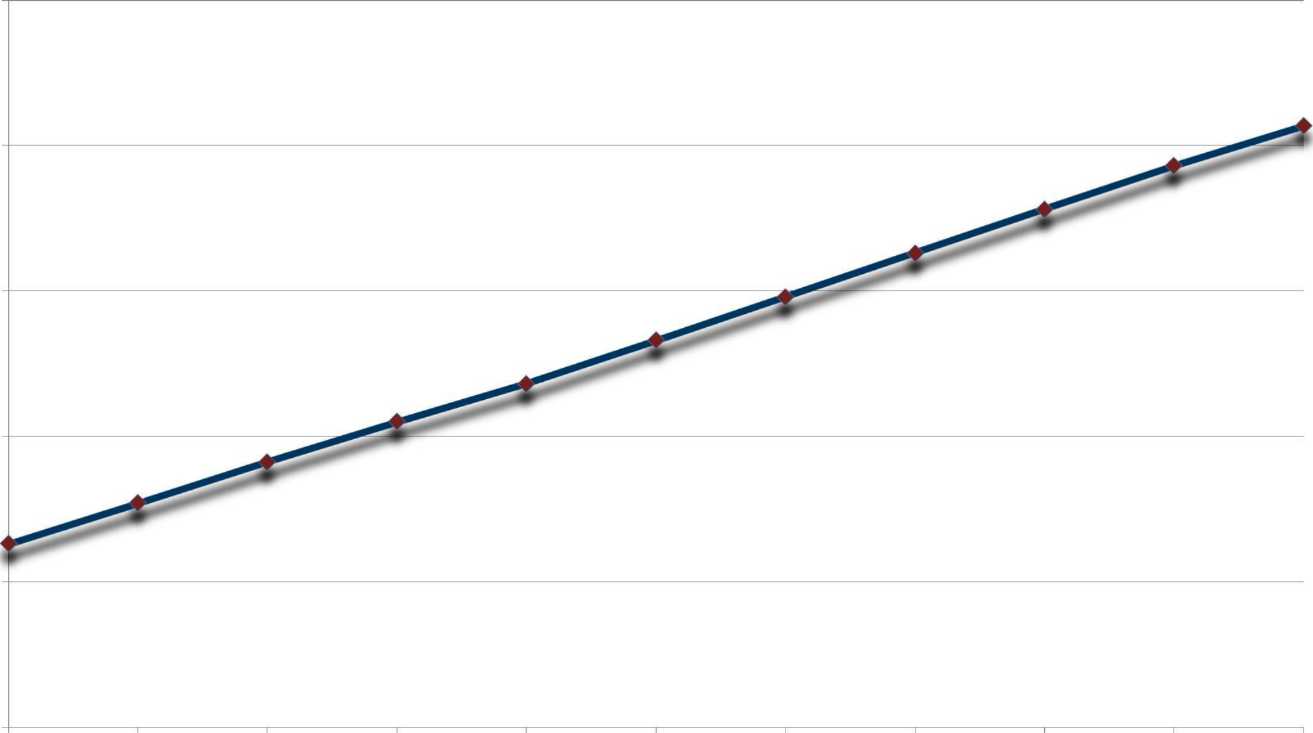 График 1 - Удельная стоимость реконструкции тепловых сетей надземной прокладки.Таблица 20 - Инвестиции в источники теплоснабженияТаблица 21 -  Инвестиции в строительство и реконструкцию тепловых сетей.Таблица 23 - Сводная таблица инвестицийРаздел 7. Решение об определении единой теплоснабжающей организации (организаций).Решение об определении единой теплоснабжающей организации (организаций) определяет единую теплоснабжающую организацию (организации) и границы зон ее деятельности.В настоящее время Общество с ограниченной ответственностью «Компания «АЦТЭКА» отвечают требованиям критериев по определению единой теплоснабжающей организации в зоне централизованного теплоснабжения Приамурское городского поселения.Выбор теплоснабжающей организации относится полномочиям органов местного самоуправления поселений, и выполняется на основании критериев определения единой теплоснабжающей организации, установленных в правилах организации теплоснабжения, утверждаемых Правительством Российской Федерации, после прохождения процедур в соответствии с ФЗ 190 «О теплоснабжении».Раздел 8. Решения о распределении тепловой нагрузки между источниками тепловой энергии.Перераспределение тепловой нагрузки между источниками тепловой энергии невозможно т.к. источники тепловой энергии имеют свои независимые друг от друга зоны действия.Раздел 9. Решения по бесхозяйным тепловым сетям.На момент разработки настоящей схемы теплоснабжения в границах муниципального образования  Приамурского городского поселения не выявлено участков бесхозяйных тепловых сетей. В случае обнаружения таковых в последующем, необходимо руководствоваться Статья 15, пункт 6. Федерального закона от 27 июля 2010 года № 190-ФЗ. Статья 15, пункт 6. Федерального закона от 27 июля 2010 года № 190-ФЗ: «В случае выявления бесхозяйных тепловых сетей (тепловых сетей, не имеющих эксплуатирующей организации) орган местного самоуправления поселения или городского округа до признания права собственности на указанные бесхозяйные тепловые сети в течение тридцати дней с даты их выявления обязан определить тепло сетевую организацию, тепловые сети, которой непосредственно соединены с указанными бесхозяйными тепловыми сетями, или единую теплоснабжающую организацию в системе теплоснабжения, в которую входят указанные бесхозяйные тепловые сети, и которая осуществляет содержание и обслуживание указанных бесхозяйных тепловых сетей. Орган регулирования обязан включить затраты на содержание и обслуживание бесхозяйных тепловых сетей в тарифы соответствующей организации на следующий период регулирования».ВыводВ рамках данной работы были проанализированы существующие и перспективные тепловые нагрузки абонентов. Разработана электронная модель системы теплоснабжения в программном расчетном комплексе ZULUTermo.Электронная модель позволила провести анализ работы существующих тепловых сетей, а также рассчитать параметры необходимой системы теплоснабжения с учетом ввода перспективных потребителей по нескольким вариантам. По результатам расчетов выделена схема развития системы теплоснабжения. Представлены необходимые мощности котельной. В при перспективе газификации поселка Приамурский и с. имени Тельмана возможен перевод котельных на газ.ОБЩЕСТВО С ОГРАНИЧЕННОЙ ОТВЕТСТВЕННОСТЬЮЭНЕРГОАУДИТОРСКАЯ КОМПАНИЯ «БИЗНЕС-ВОСТОК»679000, Российская Федерация, Еврейская автономная область,                    г. Биробиджан, ул. Пионерская, 71,  офис 56Е-mail: business-voctok@mail. ru, тел. (42622) 3-05-25, 8924-642-91-31 Некоммерческое Партнерство Саморегулируемая организация«Гильдия Энергоаудиторов» регистрационный номер СРО-Э-007«УТВЕРЖДАЮ» Генеральный директор                                                                  ООО «Бизнес – Восток»                                                                                          ______________      М.А. Киянов     «УТВЕРЖДАЮ»Глава администрации  _____________________ С. В. Глущенко                       ОБЩИЕ ПОЛОЖЕНИЯ………………………………………………………………...5стр. ВВЕДЕНИЕ………………………………………………………………………….......8 стр.ОБЩАЯ ЧАСТЬ………………………………………………………………………… 12 стр.Глава 1. Характеристика территории………………………………………………….. 12 стр.Глава 2. Характеристика системы теплоснабжения…………………………………..15 стр.ОБОСНОВЫВАЮЩИЕ МАТЕРИАЛЫ К СХЕМЕ ТЕПЛОСНАБЖЕНИЯ………..17 стр.Глава 1. Существующее положение в сфере производства, передачи и потребления тепловой энергии для целей теплоснабжения………………………….17 стр.Часть 1. Функциональная структура теплоснабжения………………………………..21 стр.Часть 2. Источники тепловой энергии…………………………………………………26 стр.Часть 3. Зоны действия источников тепловой энергии………………………………. 26 стр.Часть 4. Тепловые нагрузки потребителей тепловой энергии, групп потребителей тепловой энергии в зонах действия источников тепловой энергии…………………27 стр.Часть 5. Балансы тепловой мощности и тепловой нагрузки в зонах действия источников тепловой энергии………………………………………………………….28 стр.Часть 6. Балансы теплоносителя……………………………………………………….29 стр.СХЕМА ТЕПЛОСНАБЖЕНИЯ24 стр.Раздел 1. Показатели перспективного спроса на тепловую энергию (мощность) и теплоноситель в установленных границах территории поселения…………………..34 стр.Раздел 2: Перспективные балансы тепловой мощности источников тепловой энергии и тепловой нагрузки потребителей…………………………………………35 стр.Раздел 3. Предложения по строительству, реконструкции и техническому перевооружению источников тепловой энергии……………………………………...36 стр.Раздел 4. Предложения по строительству и реконструкции тепловых сетей……….38 стр.Раздел 5. Перспективные топливные балансы………………………………………...39 стр.Раздел 6. Инвестиции в строительство, реконструкцию и техническое перевооружение…………………………………………………………………………40 стр.Раздел 7. Решение об определении единой теплоснабжающей организации (организаций)……………………………………………………………………………43 стр.Раздел 8. Решения о распределении тепловой нагрузки между источниками тепловой энергии………………………………………………………………………..42 стр.Раздел 9. Решения по бесхозяйным тепловым сетям…………………………………43 стр.Вывод…………………………………………………………………………………….44 стр.Приложение 1. Карта (схема) тепловых сетей Приамурского городского поселения п. Приамурский; Приложение 2. Карта (схема) тепловых сетей Приамурского городского поселения п. Тельмана;НаименованиеПриамурский*СтатусПоселок Городской населенный пункт*СтатусАдминистративный центр Муниципального образования «Приамурское городское поселение» в составе Смидовичского муниципального района Еврейской автономной области*СтатусАдминистративный центр Муниципального образования «Приамурское городское поселение» в составе Смидовичского муниципального района Еврейской автономной областиГеографические координаты48°31'14'' с. ш.; 134°55'53'' в. д.Географические координаты48°31'14'' с. ш.; 134°55'53'' в. д.Расстояние от административного центра поселения до административного центра Еврейской автономной области (г. Биробиджан), км166 - по автомобильной дороге М-58 «Амур» (Чита - Хабаровск)Расстояние от административного центра поселения до административного центра Смидовичского муниципального района, км86 - по автомобильной дороге М-58 «Амур» (Чита - Хабаровск)Численность населения на 01.11.2010 г., тыс. чел.4047Площадь территории поселения, га818**Группа населенных пунктовМалый городской населенный пункт(до 10 тыс. чел.)**Группа населенных пунктовМалый городской населенный пункт(до 10 тыс. чел.)№ п/пНаименование объектаТеплопроизводите ьность котельной, Гкал/чВид топливаВид теплоносителя1Котельная №1 п. Приамурский 9,0 Гкал/часугольвода 2Котельная  с. им. Тельман4,0 Гкал/часугольвода Место подключения, способ прокладкидиаметр, ммдлина,мкоэф- циентtпtоПотери(Гкал/час)1234567                                      Тепловые сети от котельной №1 п. Приамурский                                      Тепловые сети от котельной №1 п. Приамурский                                      Тепловые сети от котельной №1 п. Приамурский                                      Тепловые сети от котельной №1 п. Приамурский                                      Тепловые сети от котельной №1 п. Приамурский                                      Тепловые сети от котельной №1 п. ПриамурскийНадземная на открытом воздухе350 161,1553,0940,8118,9989Надземная на открытом воздухе300 3491,1553,0940,81363,5482Надземная на открытом воздухе250 489,11,1553,0940,81400,089Подземная бесканальная250 181,1553,0940,816,6957Надземная на открытом воздухе150 44,81,1553,0940,817,50459Надземная на открытом воздухе1251095,81,253,0940,81715,549Надземная на открытом воздухе100 1162,11,253,0940,81463,8104Надземная на открытом воздухе80 558,21,253,0940,81370,0727Надземная на открытом воздухе70 450,51,253,0940,81149,9391Надземная на открытом воздухе50 509,61,253,0940,81132,0595Надземная на открытом воздухе40 30,01,253,0940,8116,1004Надземная на открытом воздухе32 67,61,253,0940,8118,4823Надземная на открытом воздухе25 1221,253,0940,8113,5596Надземная на открытом воздухе219 2961,1553,0940,81173,4393Надземная на открытом воздухе150 277,21,1553,0940,8195,8421Надземная на открытом воздухе15920,76,2095Итого 5485,9  2951,9Надземная на открытом воздухе159372,41,1553,0940,81199,74305Надземная на открытом воздухе1081411,61,253,0940,81653,77649Надземная на открытом воздухе89914,81,253,0940,81376,80245Надземная на открытом воздухе76309,71,253,0940,81115,58555Надземная на открытом воздухе50592,91,253,0940,81186,97458Надземная на открытом воздухе32959,11,253,0940,81186,33531Надземная на открытом воздухе3018,51,253,0940,814,3311814Надземная на открытом воздухе5743,71,253,0940,8113,781432Итого4622,7 1737,33№ п/пНаименованиеЕдиница измеренияКотельныеп. Приамурский №1с. им. Тельмана№ п/пНаименованиеЕдиница измеренияИтого  2015г2015 2015 1Выработка год (факт)Гкал 26000,7021176,124824,582Собств. НуждыГкал 1703,591379,15324,443% 6,556,516,724Отпуск в сеть   Гкал 24297,1119796,974500,145Потери тепла     Гкал4689,232951,901737,336%19,3014,9138,617Полезный отпуск  Гкал19607,8916845,082762,818Удельный расход топлива(тут)0,2030,2030,203 9условное топливо тут4932,31 4018,78913,53 10Натуральное топливот8855,87218,711637,09 11Ср. низш. тепл. сгоран. ккал/кг390039003900 12Ср. калорийный эквивалент0,4570,4570,457 13Расход воды, м38101,63   6552,571549,0614удельный расход воды, м3/Гкал0,310,3090,32 15Расход электроэнергии, кВт. ч480099,39 415200,8464898,5516удельный расход ээ, кВт/Гкал18,4619,60713,45Марка котлаДата ввода котла в эксплуатациюКПД котла , в %, с учетом износаУстановленная мощность котла (Гкал/час)Фактическая мощн. котла с учетом износа, Гкал/часКол-во отработанных часов в год в зависимости от выработкиФактическаянагрузка (Гкал в год)   в зависимости от выработкиУдельный расход условного  топлива, т у.т. на 1 ГкалКВм (р)-1,5 Б (с)октябрь 2013г75,01,51,4725064,003466,490,203КВм (р)-1,5 Б (с)октябрь 2013г75,01,51,4724272,003499,39  0,203 КВм (р)-1,5 Б (с)октябрь 2013г75,01,51,4722568,003193,27  0,203КВм (р)-1,8 Б (с)2014г75,01,51,4721752,004306,11 0,203КВм (р)-1,8 Б (с)2014г75,01,51,4722568,03632,64  0,203КВм (р)-1,8 Б (с)2014г75,01,51,4723620,003078,22  0,203 Итого9,08,832  1984421176,12      0,203КВрг-0,8Б(с)2009750,80,6780,000,000,224КВм-0,93БК2010810,80,6800,000,000,207КВ- Р-1.4-95 КБ2012771,21,2005064,004207,010,186КВ- Р-1.4-95 КБ2012771,21,200672,00617,570,186Итого4,03,75857364824,58    0,203ПоказателиЗначенияВид основного и резервного топлива-каменный уголь, сгорания 3200 ккал/кг; - резервное топливо отсутствует.а) структура основного оборудования в котельныхтаблица №5.б) параметры установленной тепловой мощности теплофикационного оборудования и теплофикационной установки;-Установленная тепловая мощность 13,00 Гкал/ч.в) ограничения тепловой мощности и параметры располагаемой тепловой мощности;-Располагаемая тепловая мощность 12,62  Гкал/ч;-подключенная нагрузка  5,19 Гкал/ч  г) объем потребления тепловой энергии (мощности) и теплоносителяна собственные и хозяйственные нужды и параметры тепловой мощности нетто;-Расход тепловой энергии на собственные нужды котельной 0,336 Гкал/ч.-Тепловая мощность нетто 4,80 Гкал/ч.д) срок ввода в эксплуатацию теплофикационного оборудования, год последнего освидетельствования при допуске к эксплуатации после ремонтов, год продления ресурса и мероприятия по продлению ресурса;-Год ввода в эксплуатацию 1973-2014гг.-дата последнего освидетельствования  .е) схемы выдачи тепловой мощности, структура теплофикационных установок (если источник тепловой энергии - источник комбинированной выработки тепловой и электрической энергии);-Источник комбинированной выработки тепловой и электрической энергии отсутствует.ж) способ регулирования отпуска тепловой энергии от источников тепловой энергии с обоснованием выбора графика изменения температур теплоносителя;- Способ регулирования отпуска тепловой энергии качественный; - выбор температурного графика обусловлен наличием только отопительной нагрузки и непосредственным присоединением абонентов к тепловым сетям.з) среднегодовая загрузка оборудования;-Среднегодовая загрузка оборудования составляет менее  50%.и) способы учета тепла, отпущенного в тепловые сети;-Способ учета тепловой энергии - расчетный.к) статистика отказов и восстановлений оборудования источников тепловой энергии;-Средняя частота отказов и восстановлений оборудования отсутствует.л) предписания надзорных органов по запрещению дальнейшей эксплуатации источников тепловой энергии.-Предписания надзорных органов по запрещению дальнейшей эксплуатации отсутствуют.Марка и номер котлоагрегатаМарка и номер котлоагрегатаКВр-1,5 №1КВр-1,5 №1КВр-1,5 №1КВр-1,5 №1Вид топливаВид топливаУголь каменныйУголь каменныйУголь каменныйУголь каменныйДата и время измеренийДата и время измерений21.10.2013г.21.10.2013г.21.10.2013г.21.10.2013г.Температура наружного воздуха, оСТемпература наружного воздуха, оС+1+1+1+1Низшая теплота сгорания топлива, ккал/м3 (кг)Низшая теплота сгорания топлива, ккал/м3 (кг)3150,103150,103150,103150,10НаименованиеРазмерностьРазмерностьЕдиница измеренияПоказательПримечаниеТеплопроизводительностьQQГкал/ч1,0Расход топливаBтBтм3/ч (кг/ч)316,3Расход воды через котелGкGкм3/ч61,46Давление топлива на горелкеPтPткгс/м2-Разрежение в топкеНтНткПа0,2Тяга в топкеSтSткПа0,23Температура воздуха,подаваемого на горениеtх.в.tх.в.оС12Температура уходящих газовtухtухоС163Состав уходящих газов:Состав уходящих газов:Состав уходящих газов:Состав уходящих газов:Состав уходящих газов:Состав уходящих газов:а) углекислый газСО2СО2ррм--б) кислородО2О2ррм14в) окись углеродаСОСОррм121,8г) оксид азотаNOxNOxррм94,8д) оксид серыSO2SO2ррм712Коэффициент избытка воздухаαα1,3Потери тепла:Потери тепла:Потери тепла:Потери тепла:Потери тепла:Потери тепла:а)  с уходящими газамиq2q2%7б)  от химического недожогаq3q3%7в) от неполноты горенияq4q4%5г)  в окружающую средуq5q5%6,2КПД котлаηη%74,8Температура наружного воздуха,
Тнв 0СТемпература воды в подающей линии,
Тп0СТемпература воды в подающей линии,
Тп0СТемпература воды в подающей линии,
Тп0СТемпература воды в обратной линии, То0СТемпература воды в обратной линии, То0СТемпература наружного воздуха,
Тнв 0ССредняяМинималь-наяМаксима-
льнаяСредняяМаксима-
льнаяТемпературный график 95 – 70 0 СТемпературный график 95 – 70 0 СТемпературный график 95 – 70 0 СТемпературный график 95 – 70 0 СТемпературный график 95 – 70 0 СТемпературный график 95 – 70 0 С94241433638844424537397464447394164846494042550485141434514953424435351544446255535645471575558464805856604749-16058624850-26159634951-36361655053-46563675154-56664685255-66866705356-77067725558-87169735659-97371755760-107572775861-117674785962-127875806063-138077826164-148178836265-158380856366-168481866467-178683886568-188784896568-198986916669-209087936770-219289946872-229390966973-239592977074Теплоснабжающая организацияВид источника теплоснабженияЗона действия источника теплоснабжения (м)ООО «Ацтека»Котельная №1 п. Приамурский760ООО «Ацтека»Котельная  с. им. Тельмана460№ п/п№ п/п№ п/пНаименование  объектаНаименование  объектатемпература внутри помещения(м3)Объем здания по наружному обмеру(м3)Объем здания по наружному обмеру(м3)Объем здания по наружному обмеругод постройкигод постройкигод постройкигод постройкитепловая энергияВСЕГО, Гкалтепловая энергияВСЕГО, Гкал111223444555566Жилой фонд (население)Жилой фонд (население)Жилой фонд (население)Жилой фонд (население)Жилой фонд (население)1.11.11.1Амурская 1Амурская 1202008200820081955195519551955188,37188,371.21.21.2Амурская 3Амурская 3202815281528151957195719571957264,64264,641.31.31.3Амурская 6 Амурская 6 205059505950591990199019901990307,4307,41.41.41.4Амурская 7Амурская 7205949594959491982198219821982313,09313,091.51.51.5Амурская 8Амурская 8204887488748871991199119911991306,17306,171.61.61.6Амурская 10Амурская 10204876487648761992199219921992307,75307,751.71.71.7Амурская 12Амурская 12204887488748871996199619961996294,57294,571.81.81.8Дзержинского 1Дзержинского 1202557255725571961196119611961250,99250,991.91.91.9Дзержинского 3Дзержинского 3202880288028801960196019601960197,99197,991.101.101.10Дзержинского 5Дзержинского 5202874287428741958195819581958264,77264,771.111.111.11Дзержинского 9Дзержинского 9202497249724971960196019601960252,97252,971.121.121.12Островского 1Островского 120261261261198419841984198428,3028,301.131.131.13Островского 2аОстровского 2а20216216216199019901990199023,4423,441.141.141.14Островского 4Островского 420542542542198319831983198330,0830,081.151.151.15Островского 6Островского 620559559559198419841984198452,7552,751.161.161.16Островского 7Островского 720745745745198319831983198373,6373,631.171.171.17Островского 8 (кв 2)Островского 8 (кв 2)20257,1257,1257,1198119811981198123,8623,861.181.181.18Островского 10Островского 1020559559559198119811981198152,9252,921.191.191.19Островского 11Островского 1120207,5207,5207,5198019801980198040,8040,801.201.201.20Островского 12Островского 12209773977397731989198919891989628,87628,871.211.211.21Островского 12аОстровского 12а202490249024901983198319831983105,85105,851.221.221.22Островского 13Островского 1320255,8255,8255,8198119811981198151,0451,041.231.231.23Островского 15Островского 1520278,4278,4278,4198319831983198327,8627,861.241.241.24Островского 16Островского 16204024,14024,14024,11981198119811981100,59100,591.251.251.25Островского 17Островского 1720390,2390,2390,2198119811981198138,9338,931.261.261.26Островского 19Островского 1920476476476196019601960196041,1441,141.271.271.27Вокзальная 21Вокзальная 21202576257625761961196119611961275,23275,231.281.281.28Вокзальная 22Вокзальная 22201072610726107261984198419841984919,04919,041.291.291.29Вокзальная 23Вокзальная 23202480248024801960196019601960273,17273,171.301.301.30Вокзальная 24Вокзальная 24201244312443124431969196919691969720,4720,41.311.311.31Вокзальная 24а Вокзальная 24а 201301713017130171971197119711971787,88787,881.321.321.32Вокзальная 33Вокзальная 33203457345734571955195519551955318,32318,321.331.331.33Молодежная 3Молодежная 3201175211752117521980198019801980655,9655,91.341.341.34Молодежная 5Молодежная 5203341334133411994199419941994366,7366,71.351.351.35Молодежная 7Молодежная 7203341334133411994199419941994361,66361,661.361.361.36Дзержинского 2Дзержинского 2201155911559115591971197119711971612,42612,421.371.371.37Вокзальная 19Вокзальная 19201330513305133051974197419741974802,70802,701.391.391.39Вокзальная 26Вокзальная 26204556455645561982198219821982306,28306,281.401.401.40Вокзальная 26аВокзальная 26а204486448644861982198219821982306,306306,306Вокзальная 28Вокзальная 28209818981898181983198319831983626,15626,151.411.411.41Вокзальная 30Вокзальная 30209692969296921984198419841984617,82617,821.421.421.42Вокзальная 36Вокзальная 36201598015980159802008200820082008416,41416,411.431.431.43Вокзальная 27Вокзальная 27202858285828581958195819581958264,6264,61.441.441.44Вокзальная 29Вокзальная 29202008200820081955195519551955188,37188,371.451.451.45Вокзальная 31Вокзальная 31203442344234421956195619561956324,114324,1141.461.461.46ИтогоИтого13954,6813954,68Бюджетные потребителиБюджетные потребителиБюджетные потребителиБюджетные потребителиБюджетные потребителиБюджетные потребителиБюджетные потребителиБюджетные потребителиБюджетные потребителиБюджетные потребителиБюджетные потребителиБюджетные потребителиБюджетные потребителиБюджетные потребителиБюджетные потребители2.12.1Администрация (Остров.14)Администрация (Остров.14)Администрация (Остров.14)2020201591,41591,41591,419831983105,21105,212.22.2Гараж администрацииГараж администрацииГараж администрации1010104164164161981198128,328,32.32.3РОВД (Остров.16)РОВД (Остров.16)РОВД (Остров.16)202020477,2477,2477,21983198329,4229,422.42.4Дом Детского Творчества (Дзерж.8)Дом Детского Творчества (Дзерж.8)Дом Детского Творчества (Дзерж.8)1616168528528521981198143,2643,262.52.5Дом культуры(Дзерж.4)Дом культуры(Дзерж.4)Дом культуры(Дзерж.4)16161642414241424119811981206,81206,812.62.6Гараж больницыГараж больницыГараж больницы101010486,2486,2486,21960196033,0833,082.72.7Амбулатория пристройка (Остров.17)Амбулатория пристройка (Остров.17)Амбулатория пристройка (Остров.17)20202026132613261319611961160,65160,652.82.8Амбулатория старое здание (Остров.17)Амбулатория старое здание (Остров.17)Амбулатория старое здание (Остров.17)202020941,1941,1941,11984198457,7357,732.92.9МО "Смидовичский район (Комитет имущества )(Остров 17. комната 21)"МО "Смидовичский район (Комитет имущества )(Остров 17. комната 21)"МО "Смидовичский район (Комитет имущества )(Остров 17. комната 21)"202020000196019608,578,573.03.0Школа (основное строение)Школа (основное строение)Школа (основное строение)1616161591,41591,41591,419811981208,27208,273.13.1Школа (пристройка)Школа (пристройка)Школа (пристройка)16161641641641619601960244,56244,563.23.2Мастерские школыМастерские школыМастерские школы161616486,2486,2486,219611961146,01146,013.33.3Детский садДетский садДетский сад20202026132613261319841984311,94311,94Пожарное депоПожарное депоПожарное депо151515677,4677,4677,42014201440,6240,62Бытовые помещения пожарного депоБытовые помещения пожарного депоБытовые помещения пожарного депо181818468,6468,6468,62014201428,4128,41	Уголовно-исполнительная инспекция. Остр 16	Уголовно-исполнительная инспекция. Остр 16	Уголовно-исполнительная инспекция. Остр 16202020198319837,377,373.43.4ИтогоИтогоИтого1660,201660,20Прочие потребителиПрочие потребителиПрочие потребителиПрочие потребителиПрочие потребителиПрочие потребителиПрочие потребителиПрочие потребителиПрочие потребителиПрочие потребителиПрочие потребителиПрочие потребителиПрочие потребители3.1ИП Михеев маг.	 (Дзержинского 1)ИП Михеев маг.	 (Дзержинского 1)ИП Михеев маг.	 (Дзержинского 1)1515151711711711961196111,2111,213.2ИП Трофимов маг.(Дзержинского 3)ИП Трофимов маг.(Дзержинского 3)ИП Трофимов маг.(Дзержинского 3)151515168,2168,2168,21960196011,111,13.3маг. Светлана (Дзержинского 3)маг. Светлана (Дзержинского 3)маг. Светлана (Дзержинского 3)1515151971971971960196013,013,03.4маг. Ветеран (Дзержинского 3)маг. Ветеран (Дзержинского 3)маг. Ветеран (Дзержинского 3)151515260,3260,3260,31960196017,1817,183.5м-н "Фатима"(Дзержинского 9)м-н "Фатима"(Дзержинского 9)м-н "Фатима"(Дзержинского 9)1515151711711711960196011,2311,233.6ИП Фараджов спорт (Островск 16)ИП Фараджов спорт (Островск 16)ИП Фараджов спорт (Островск 16)161616545,2545,2545,242,0442,043.7ОблБирГаз (Островск 16)ОблБирГаз (Островск 16)ОблБирГаз (Островск 16)202020102,3102,3102,3198119819,239,23ИП Власова (Островск 16)ИП Власова (Островск 16)ИП Власова (Островск 16)20202080,780,780,7198119814,434,433.8Сберкасса (Островск 14)Сберкасса (Островск 14)Сберкасса (Островск 14)20202081,681,681,6196119615,395,393.9РУФПС (Островск 16)РУФПС (Островск 16)РУФПС (Островск 16)202020374,6374,6374,61960196033,8033,803.10Ветстанция (Островск 16)Ветстанция (Островск 16)Ветстанция (Островск 16)20202066,866,866,8196019606,036,033.11ИП Мариняк (Островск 16)ИП Мариняк (Островск 16)ИП Мариняк (Островск 16)202020179,7179,7179,71960196016,2216,223.12ИП Тарасов парик (Островск 16)ИП Тарасов парик (Островск 16)ИП Тарасов парик (Островск 16)202020686868196019606,146,143.13маг Севиль (Вокзальная 24)маг Севиль (Вокзальная 24)маг Севиль (Вокзальная 24)1515151651651658,038,033.14маг Кристина (Вокзальная 24)маг Кристина (Вокзальная 24)маг Кристина (Вокзальная 24)151515179179179198119818,718,713.15ИП Летунов косметолог (островск 17, ком 21)ИП Летунов косметолог (островск 17, ком 21)ИП Летунов косметолог (островск 17, ком 21)202020178,7178,7178,7198119819,049,043.16МУП аптекаМУП аптекаМУП аптека151515206,9206,9206,91961196110,3910,39ИП Бокова Ю.И. ателье (островск 17, ком 20)ИП Бокова Ю.И. ателье (островск 17, ком 20)ИП Бокова Ю.И. ателье (островск 17, ком 20)202020139,7139,7139,71960196010,610,63.17ИП Днепровская стоматологИП Днепровская стоматологИП Днепровская стоматолог202020225,1225,1225,11960196013,7913,793.18ООО "Нью-Дент" стоматолог (островск 17)ООО "Нью-Дент" стоматолог (островск 17)ООО "Нью-Дент" стоматолог (островск 17)202020223,7223,7223,71960196013,7213,723.19маг. Аленка (Островск 24)маг. Аленка (Островск 24)маг. Аленка (Островск 24)151515157157157196019607,427,423.20Отделение связи (Дзержинского 6)Отделение связи (Дзержинского 6)Отделение связи (Дзержинского 6)2020201404,11404,11404,166,2166,213.21ИП "Пекарня"(Дзержинского 7а)ИП "Пекарня"(Дзержинского 7а)ИП "Пекарня"(Дзержинского 7а)161616448448448198119810,00,03.22ИП Фараджов сауна (Островск 14а)ИП Фараджов сауна (Островск 14а)ИП Фараджов сауна (Островск 14а)252525217217217198119810,00,03.23Столовая ГлорияСтоловая ГлорияСтоловая Глория1616161634,31634,31634,3196119610,00,0"Светоч" Станция обезж (Промышленная7)"Светоч" Станция обезж (Промышленная7)"Светоч" Станция обезж (Промышленная7)104,00104,003.25ООО Пластик (Вокзальная 22)ООО Пластик (Вокзальная 22)ООО Пластик (Вокзальная 22)1616165454541960196045,0145,013.26Собственник помещения (гр-ка КНР Вокзальная 22Собственник помещения (гр-ка КНР Вокзальная 22Собственник помещения (гр-ка КНР Вокзальная 22161616383838196019600,00,0Очистнык сооруж (Промышле 8)Очистнык сооруж (Промышле 8)Очистнык сооруж (Промышле 8)74,3974,39Офис Искандерова (Дзерж2)Офис Искандерова (Дзерж2)Офис Искандерова (Дзерж2)151515206,9206,9206,9197119716,736,73маг. Омега 1 (Дзерж2)маг. Омега 1 (Дзерж2)маг. Омега 1 (Дзерж2)151515139,7139,7139,71971197111,9111,91Искандерова С. "Рынок"(Дзерж2)Искандерова С. "Рынок"(Дзерж2)Искандерова С. "Рынок"(Дзерж2)151515225,1225,1225,1197119718,278,27Искандерова И. "Рынок"(Дзерж2)Искандерова И. "Рынок"(Дзерж2)Искандерова И. "Рынок"(Дзерж2)151515223,7223,7223,7197119718,278,27маг.  "Ника" (Дзерж2)маг.  "Ника" (Дзерж2)маг.  "Ника" (Дзерж2)151515157157157197119710,000,00маг. "Приамурский "(Дзерж2)маг. "Приамурский "(Дзерж2)маг. "Приамурский "(Дзерж2)151515179,7179,7179,71971197145,7945,79ИП Акимова Е.В. Парик. (Дзерж2)ИП Акимова Е.В. Парик. (Дзерж2)ИП Акимова Е.В. Парик. (Дзерж2)151515686868197119715,975,97(Вокзальная36) нежилые помещения(Вокзальная36) нежилые помещения(Вокзальная36) нежилые помещения1515151651651651971197198,1398,13ИтогоИтогоИтого1035,21035,2Собственное производствоСобственное производствоСобственное производствоСобственное производствоСобственное производствоСобственное производствоСобственное производствоСобственное производствоСобственное производствоСобственное производствоСобственное производствоСобственное производствоСобственное производствоСобственное производство4.1Администрация ЖКХ (Островского 16а)Администрация ЖКХ (Островского 16а)Администрация ЖКХ (Островского 16а)Администрация ЖКХ (Островского 16а)202020126812681268198185,0285,024.2Гараж ЖКХ (Островского 17б)Гараж ЖКХ (Островского 17б)Гараж ЖКХ (Островского 17б)Гараж ЖКХ (Островского 17б)101010982982982197470,6170,614.3Быт. помещения диспетчерская ЖКХБыт. помещения диспетчерская ЖКХБыт. помещения диспетчерская ЖКХБыт. помещения диспетчерская ЖКХ202020422422422197446,1846,184.4Станция обезжелезивания (Амурская 16)Станция обезжелезивания (Амурская 16)Станция обезжелезивания (Амурская 16)Станция обезжелезивания (Амурская 16)161616384384384197831,1331,13ИтогоИтогоИтогоИтого195195Всего по котельнойВсего по котельнойВсего по котельнойВсего по котельной16845,0816845,08Котельная с. им. ТельманаКотельная с. им. ТельманаКотельная с. им. ТельманаКотельная с. им. ТельманаКотельная с. им. ТельманаКотельная с. им. ТельманаКотельная с. им. ТельманаКотельная с. им. ТельманаКотельная с. им. ТельманаКотельная с. им. ТельманаКотельная с. им. ТельманаКотельная с. им. ТельманаКотельная с. им. ТельманаКотельная с. им. ТельманаЖилой фонд (население)Жилой фонд (население)Жилой фонд (население)Жилой фонд (население)Жилой фонд (население)Жилой фонд (население)Жилой фонд (население)Жилой фонд (население)Жилой фонд (население)Жилой фонд (население)Жилой фонд (население)Жилой фонд (население)Жилой фонд (население)Жилой фонд (население)1.1Театральная 1 (отапл кв 1,2,3)20521,4195941,361.2Театральная 32022771959224,281.3Театральная 420208199431,551.4Театральная 5 (кв 2,3)20386,8199038,111.5Театральная 7(кв 1)20130,4198921,661.6Театральная 82099198912,111.7Театральная 1220215,2199032,981.8Театральная 13(кв 1)20164,3199118,401.9Театральная 15 (кв 2,3)20302,7199032,461.10Театральная 17 (кв 1)20262,8199125,481.11Театральная 2120143,5198718,311.12Театральная 21а2071198712,591.13Театральная 2220324199131,251.14Театральная 2420107199018,051.15Театральная 3220451198956,771.16Театральная 3320278,3198935,091.17Театральная 3720114,5198952,731.18Театральная 38 (кв 2)20241199030,511.19Театральная 46 (кв 2)20322,1199134,461.20Тельмана 320109,4198717,361.21Тельмана 620190,6199120,621.22Школьная 1а2036611978427,811.23Школьная 2а2034341974148,241.24Школьная 4а2036611978384,131.25Школьная 11а20249,3197831,941.26Кирова 12080,719899,551.27Кирова 8а208019908,681.28Кирова 1220145,6198921,181.29Кирова 1420186,6198920,181.30Кирова 1520859,4199156,491.31Набережная 11а новый потребитель20213,6201047,65Итого (население):1960,44Бюджетные потребителиБюджетные потребителиБюджетные потребителиБюджетные потребителиБюджетные потребителиБюджетные потребители2.1Медпункт (Школьная 2а)20201197418,242.2Библиотека (Школьная 2а)16140,5197410,062.3Школа (Школьная 9)1624381974129,162.4Детский сад (Школьная 9)2022581974135,15Итого (бюджетные потребители):292,43.1ЗАО "Торговый порт Покровка" (офис)201478,319900,003.2ЗАО" Торговый порт Покровка" (диспетчерская)20833198955,183.3ЗАО "Торговый порт Покровка" (мастерские)1578419890,003.4ЗАО "Торговый порт Покровка" (гараж)1060019900,003.5ЗАО "Торговый порт Покровка" (Театр 2)20523,3199135,063.6Баня25263199013,453.7ИП Горбанев маг. Кирова 16а15103,619915,083.8ИП Шихов маг. Тельмана 24151425198770,563.9ИП Шихов гостиница Тельмана 2520684198746,283.10ИП Бойченко маг Набережная 1115270199113,263.11маг Омега Школьная 715226,9199011,143.12ОАО Хабречпорт диспетчерская203219892,143.13ОАО Хабречпорт гараж1027441989196,983.14РУФПС (Школьная 11)20169,4198911,363.15ОАО" Дальэлектросвязь"(Школьная 11)2096,619906,484.1Станция обезжелезивания (Набережная 43) ООО светоч1612651991172,73Итого (прочие потребители):509,97Всего по котельной2762,81НаименованиепоказателейЕдиницаизмеренияПериоды, годПериоды, годПериоды, годПериоды, годПериоды, годПериоды, годПериоды, годПериоды, годПериоды, годПериоды, годПериоды, годНаименованиепоказателейЕдиницаизмерения20152016201720182019202020212022202320242025УстановленнаятепловаямощностьГкал/час13,0013,013,013,013,013,013,013,013,013,013,0РасполагаемаятепловаямощностьГкал/час12,61712,61712,61712,61712,61712,61712,61712,61712,61712,61712,617Подключенная нагрузкаГкал/час4,994,994,994,994,994,994,994,994,994,994,99Подключеннаянагрузка (нетто)Гкал/час4,664,664,664,664,664,664,664,664,664,664,66РезервГкал/час7,6277,6277,6277,6277,6277,6277,6277,6277,6277,6277,627№ п/пКотельнаяУстановленная мощность, Гкал/чПодключенная нагрузка, Гкал/чПолезный отпуск куб. мГодовые затраты и потери теплоносителя, куб. м1Котельная №1 п. Приамурский 9,0 Гкал/час 4,07 Гкал/час16845,086552,572Котельная с. им. Тельмана4,0Гкал/час 0,93 Гкал/час2762,81 1549,063Итого 13,0 Гкал/час5,0 Гкал/час19607,898101,63Котельная №1  п. ПриамурскийКотельная №1  п. ПриамурскийКотельная №1  п. ПриамурскийКотельная №1  п. ПриамурскийКотельная №1  п. Приамурский1) Заполнение сетей1) Заполнение сетей1) Заполнение сетей334,3801033334,3801033334,3801033334,3801033334,3801033334,3801033334,3801033тепловых 1,5*Vтс,м31,5*Vтс,м31,5*Vтс,м31,5*Vтс,м3325,31местныхместныхполезный отпускполезный отпускпродолжительность работыпродолжительность работыпродолжительность работыудельный объемудельный объемV со м316845,0716845,0716845,0716845,07  5208303092,592,52) Промывка и опрессовка системы2) Промывка и опрессовка системы2) Промывка и опрессовка системы2) Промывка и опрессовка системы2) Промывка и опрессовка системыV опр.770,39770,393) Подпитка местных систем теплопотребления(потери в системах теплопотребления)3) Подпитка местных систем теплопотребления(потери в системах теплопотребления)3) Подпитка местных систем теплопотребления(потери в системах теплопотребления)3) Подпитка местных систем теплопотребления(потери в системах теплопотребления)3) Подпитка местных систем теплопотребления(потери в системах теплопотребления)3) Подпитка местных систем теплопотребления(потери в системах теплопотребления)3) Подпитка местных систем теплопотребления(потери в системах теплопотребления)3) Подпитка местных систем теплопотребления(потери в системах теплопотребления)3) Подпитка местных систем теплопотребления(потери в системах теплопотребления)3) Подпитка местных систем теплопотребления(потери в системах теплопотребления)Объем воды на заполнение тепловых сетейОбъем воды на заполнение тепловых сетейОбъем воды на заполнение тепловых сетейОбъем воды на заполнение тепловых сетейОбъем воды на заполнение сети горячего водоснабженияпродолжительность отпуска на отоплениепродолжительность отпуска на отоплениеVподп м3Vподп м3тепловых 216,88216,88216,88216,880520852082823,732823,73местных64,3960032864,3960032864,3960032864,3960032852085208815,2534815,25344) Подпитка системы по нормативу(потери в тепловой сети с утечкой)4) Подпитка системы по нормативу(потери в тепловой сети с утечкой)4) Подпитка системы по нормативу(потери в тепловой сети с утечкой)4) Подпитка системы по нормативу(потери в тепловой сети с утечкой)4) Подпитка системы по нормативу(потери в тепловой сети с утечкой)4) Подпитка системы по нормативу(потери в тепловой сети с утечкой)4) Подпитка системы по нормативу(потери в тепловой сети с утечкой)4) Подпитка системы по нормативу(потери в тепловой сети с утечкой)Согласно материалам экспертизы Согласно материалам экспертизы Согласно материалам экспертизы Согласно материалам экспертизы Согласно материалам экспертизы Vпод,м3 Vпод,м3 0,000,00Количество душевыхНорма расхода воды чел.Норма расхода воды на душЧисленность рабочихПродолжительность периодаQx20,0450,514 217353,711) Заполнение сетей1) Заполнение сетей1) Заполнение сетей96,370338496,370338496,3703384тепловых 1,5*Vтс,м31,5*Vтс,м3 74,27 74,27 74,27местныхполезный отпускполезный отпускпродолжительность работыпродолжительность работыпродолжительность работыудельный объемудельный объемVсо м3Vсо м33239,8743463239,874346 5208 5208 5208303019,193568419,19356842) Промывка и опресовка системы2) Промывка и опресовка системы2) Промывка и опресовка системыVопрVопрVопр205,80472205,804723) Подпитка местных систем теплопотребления(потери в системах теплопотребления)3) Подпитка местных систем теплопотребления(потери в системах теплопотребления)3) Подпитка местных систем теплопотребления(потери в системах теплопотребления)3) Подпитка местных систем теплопотребления(потери в системах теплопотребления)3) Подпитка местных систем теплопотребления(потери в системах теплопотребления)3) Подпитка местных систем теплопотребления(потери в системах теплопотребления)3) Подпитка местных систем теплопотребления(потери в системах теплопотребления)3) Подпитка местных систем теплопотребления(потери в системах теплопотребления)3) Подпитка местных систем теплопотребления(потери в системах теплопотребления)3) Подпитка местных систем теплопотребления(потери в системах теплопотребления)Объем воды на заполнение тепловых сетейОбъем воды на заполнение тепловых сетейОбъем воды на заполнение сети горячего водоснабженияОбъем воды на заполнение сети горячего водоснабженияОбъем воды на заполнение сети горячего водоснабженияпродолжительность отпуска на отоплениепродолжительность отпуска на отоплениеVподп м3Vподп м3Vподп м3тепловых 49,5149,51  5208  5208644,64644,64644,64местных19,193568419,1935684 5208 5208242,9906242,9906242,99064) Подпитка системы по нормативу(потери в тепловой сети с утечкой)4) Подпитка системы по нормативу(потери в тепловой сети с утечкой)4) Подпитка системы по нормативу(потери в тепловой сети с утечкой)4) Подпитка системы по нормативу(потери в тепловой сети с утечкой)4) Подпитка системы по нормативу(потери в тепловой сети с утечкой)4) Подпитка системы по нормативу(потери в тепловой сети с утечкой)4) Подпитка системы по нормативу(потери в тепловой сети с утечкой)4) Подпитка системы по нормативу(потери в тепловой сети с утечкой)Согласно материалам экспертизы Согласно материалам экспертизы Согласно материалам экспертизы Согласно материалам экспертизы Согласно материалам экспертизы Vпод,м3 Vпод,м3 5) Хозяйственно-питьевые нужды5) Хозяйственно-питьевые нужды5) Хозяйственно-питьевые нужды5) Хозяйственно-питьевые нужды5) Хозяйственно-питьевые нужды5) Хозяйственно-питьевые нужды5) Хозяйственно-питьевые нужды5) Хозяйственно-питьевые нуждыКоличество душевыхКоличество душевыхНорма расхода воды чел.Норма расхода воды чел.Норма расхода воды на душЧисленность рабочихЧисленность рабочихПродолжительность периодаПродолжительность периодаQxQx220,0450,045  0,533  217  217246,30246,30246,30246,30Наименование котельнойВид топлива, марка угляУдельный расход тут топлива на 1 ГкалОтпуск в сетьНизшая каллорийностьКаллорийный коэффициентУсловное топливо, тут.Количество натурального топливаПотери 0,6%ИТОГО13456789Котельная №1  2БР Бородинский0,203 19796,9732000,4574018,787175,443,317218,71Котельная №1  2БР Бородинский0,203 32000,457000,0000,000Котельная №1  2БР Бородинский0,203 32000,457000,0000,000Котельная №1  Котельная №1  Итого0,20319796,97 32000,4574018,787175,443,317218,71Котельная с. им. Тельмана2БР Бородинский (0,203)4500,1432000,457913,531627,279,821637,09Котельная с. им. ТельманаКотельная с. им. ТельманаИтого0,203 4500,1432000,457913,531627,279,821637,09№п/пНаименование  котельнойПолезный отпуск (Гкал)Полезный отпуск (Гкал)Полезный отпуск (Гкал)Полезный отпуск (Гкал)№п/пНаименование  котельнойПолезный отпуск в сетьТепловые потериСобственные нуждыВыработка1Котельная №1п. Приамурский16845,082951,901379,1521176,122Котельная с. им. Тельмана2762,811737,33324,444824,583Всего19607,894689,231703,5926000,70Наименование  котельнойОтопление (Гкал)Отопление (Гкал)Отопление (Гкал)Отопление (Гкал)Наименование  котельнойНаселениеБюджетные потребителиПрочие потребителиСобственное производствоКотельная №1 п. Приамурский13954,681660,20 1035,2195,0Котельная с. им. Тельмана1960,44292,40509,970Всего15915,12 1952,601545,17195,0№Мероприятия по реконструкции источниковТепловой энергии Цели реализации мероприятияКомплексная реконструкция котельныхс частичной заменой основного и вспомогательного оборудованияПодключение 2-х многоквартирных  домов, а также  других потребителей.Снижение эксплуатационных затрат, повышение эксплуатационной надежности оборудования котельных.
3. Снижение затрат на топливо, электрическую энергию.НаименованиепоказателейЕдиницаизмеренияПериоды, годПериоды, годПериоды, годПериоды, годПериоды, годПериоды, годПериоды, годПериоды, годПериоды, годПериоды, годПериоды, годНаименованиепоказателейЕдиницаизмерения20152016201720182019202020212022202320242025УстановленнаятепловаямощностьГкал/час13,0013,013,013,013,013,013,013,013,013,013,0РасполагаемаятепловаямощностьГкал/час12,61712,61712,61712,61712,61712,61712,61712,61712,61712,61712,617Подключенная нагрузкаГкал/час4,994,994,994,994,994,994,994,994,994,994,99Подключеннаянагрузка (нетто)Гкал/час4,664,664,664,664,664,664,664,664,664,664,66РезервГкал/час7,6277,6277,6277,6277,6277,6277,6277,6277,6277,6277,627ПериодстроительстваУсловныйдиаметр, ммДлина, мПримечаниеНовые и ремонтируемые участки до .7640Ремонт ветхих трубопроводов и подключение многоквартирных. домов.Новые и ремонтируемые участки до .100120Ремонт ветхих трубопроводов и подключение многоквартирных. домов.Новые и ремонтируемые участки до .125100Ремонт ветхих трубопроводов и подключение многоквартирных. домов.Новые и ремонтируемые участки до .150100Ремонт ветхих трубопроводов и подключение многоквартирных. домов.Новые и ремонтируемые участки до.150150Строительство сетей врайонах перспективного строительстваНовые и ремонтируемые участки до.125150Строительство сетей врайонах перспективного строительстваНовые и ремонтируемые участки до.100250Строительство сетей врайонах перспективного строительстваНовые и ремонтируемые участки с . до .100320Строительство сетей в районах перспективного строительстваНовые и ремонтируемые участки с . до .125250Строительство сетей в районах перспективного строительстваНовые и ремонтируемые участки с . до .150220Строительство сетей в районах перспективного строительстваВсего новых и перекладываемых участков*Всего новых и перекладываемых участков*1700Наименование источникапериодРазмерность2015 год20162017201820192020 20212022202320242025 годКотельнаяп. ПриамурскийГодовой расходт/год7218,717560,037560,027425,007289,997154,977019,166884,936749,916614,896479,87Котельнаяс.им ТельманаГодовой расходт/год1637,091714,491714,51683,881653,251622,631592,81561,391530,771500,151469,53ВсегоГодовой расходт/год8855,89274,529274,529108,888943,248777,68611,968446,328280,688115,047949,4№п/пНаименованиеисточникаРазмерность2016 г2017 г2018 г2019 г2020г2021 г2022 г2023 г2024 г2025 год1Котельная №1 п. Приамурскиймлн. руб.3,5626,2446,9834,6093,1415,9392,9414,2154,2074,5582Котельная с. им. Тельманамлн. руб.2,431000,9152,62503,1591,5432,1310,922Итогомлн. руб.5,9936,2446,9835,5245,7665,9396,15,7586,3385,48Всегомлн. руб.60,12560,12560,12560,12560,12560,12560,12560,12560,12560,12560,125ПериодстроительстваУсловныйдиаметр, ммДлина, мИнвестиции млн. руб.Ремонтируемые участки до2025 г.250 498,7Ремонт ветхих трубопроводов на сумму 19,72 млн. руб.Ремонтируемые участки до2025 г.159 319,4Ремонт ветхих трубопроводов на сумму 19,72 млн. руб.Ремонтируемые участки до2025 г.150232Ремонт ветхих трубопроводов на сумму 19,72 млн. руб.Ремонтируемые участки до2025 г.100399,5Ремонт ветхих трубопроводов на сумму 19,72 млн. руб.Ремонтируемые участки до2025 г.80115,8Ремонт ветхих трубопроводов на сумму 19,72 млн. руб.Ремонтируемые участки до2025 г.7065Ремонт ветхих трубопроводов на сумму 19,72 млн. руб.Ремонтируемые участки до2025 г.50133Ремонт ветхих трубопроводов на сумму 19,72 млн. руб.Ремонтируемые участки до2025 г.Ремонт ветхих трубопроводов на сумму 19,72 млн. руб.Ремонтируемые участки до2025 г.Ремонт ветхих трубопроводов на сумму 19,72 млн. руб.Всего новых и перекладываемых участковВсего новых и перекладываемых участков1763,419,72 млн. руб.ОбъектинвестицийРазмерность2016 год201720182019202020212022202320242025 год ИсточникиМлн.р.5,3443,4112,0784,8344,7035,5256,14,2152,1311,758Тепловые сетиМлн.р.0,6492,8334,9050,691,0630,41401,5434,2073,722Итого по годамМлн.р.5,9936,2446,9835,5245,7665,9396,15,7586,3385,48